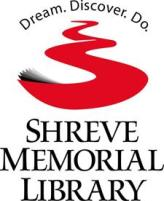 Cataloging Librarian IISupport Services Center885 W Bert Kouns Industrial LoopShreveport, LA 71118Full-time position, Exempt17-SSC-2SUMMARY:  Under administrative supervision, this is responsible professional library work, which involves the application of professional cataloging techniques and procedures, impacting a variety of library departments and operations. Work includes creating bibliographic records for audiovisual materials, government documents (federal and state), and genealogy and other special collections’ items, using either records copied from a bibliographic utility or database or original cataloging, plus related and other work as required.REQUIREMENTS:Training and ExperienceAttainment of B.A. or B.S. from an accredited university/college; Attainment of graduate degree in Library and/or Information Science from an ALA-accredited university;Preference given to those with full-time, post-MLS library experience.Experience cataloging government and legal documents, genealogy materials, or audiovisual materials is highly desirable.Knowledge, Skills and AbilitiesGood knowledge of:professional library principles, practices and procedures;public library collections;basic computer applications (e-mail, word processing, web browsing, etc.);professional cataloging standards;Skills to:find, analyze, and present information that furthers the goals of both the department and the library as a whole;handle both routine operations and long-range planning; establish and maintain effective working relationships with other staff members, vendors, and the public; communicate effectively, orally and in writing, to groups and individuals; Ability to: supervise and train support staff;use specialized software for cataloging of library materials.Physical DemandsThe physical demands described here are representative of those that must be met by an employee to successfully perform the essential functions of this job.  Reasonable accommodations may be made to enable individuals with disabilities to perform the essential functions.While performing the duties of this job, the employee is constantly required to talk and hear and frequently required to stand, walk, and sit. The employee is occasionally required to twist, climb, balance, stoop, crouch, squat, kneel, crawl and use hands to reach for, finger, grasp, handle, feel and/or operate objects, tools, or controls.  Hand-eye coordination is necessary to operate computers and office equipment.  Specific vision abilities required by this job include close vision, distance vision, color vision, and the ability to adjust focus.The employee must occasionally lift and/or carry up to 20 pounds, frequently lift and/or carry up to 10 pounds.  Employee must occasionally push and/or pull loaded book carts and/or boxes of materials weighing up to 75 pounds. ESSENTIAL FUNCTIONSDetermines whether a received item is entirely new to the library or a copy that can be added to an existing bibliographic record.Creates bibliographic records for new print items, including audiovisual items, government documents (federal and state), genealogy materials, and other special items, using either records copied from a bibliographic utility or database or original cataloging as needed.Assesses whether items should receive locally-determined designations, such as whether an adult item belongs to a genre collection or whether a juvenile item qualifies as an easy reader or picture book. Prints labels for cataloged items. Assists in implementing universal cataloging changes using Library of Congress Subject Headings (LCSH), Resource Description and Access (RDA), Dewey Decimal Classification (DDC), and other standards recognized by the American Library Association (ALA).Proofreads bibliographic records, correcting them as needed.Works closely with the Acquisitions Department to ensure order records reflect whether an item is new or an added copy. May assist with selecting, training, scheduling, supervising and evaluating support personnel; may assist with overseeing daily activities, assigning tasks and coordinating work flow.Participates in training other library staff, trustees, and patrons in both general cataloging principles and those specific to the Shreve Memorial organization as needed.  Meets monthly with supervisor to review work plan.Attends monthly system meetings.Attends meetings of appointed committees, workshops and conferences.Performs other duties as required.TYPICAL SCHEDULE [subject to change without notice]		Monday – Friday:		8:00 a.m. – 4:30 p.m.This is an exempt position with a basic schedule of Monday – Friday during regular business hours.  Occasional schedule changes may be required as related to assigned projects.BENEFITS96 hours vacation (with increases every other year up to 352 hours), 11 paid holidays/year + 1 personal day, 120 hours sick leave/year.  Medical, dental and life insurance; library pays 70% of employee’s and dependents’ insurance premiums.  Retirement system with the City of Shreveport.  Tuition reimbursement available after one year of employment.  Good library support for continuing education and attendance at conferences.APPLICATION DEADLINEApril 26, 2017STARTING DATETwo (2) weeks after selectionSALARY$20.52/hour + benefitsAll interviews are conducted on-site, in person.  No interviews will be conducted by phone or Skype.  A criminal background check and a drug screening are part of the pre-hire process.  We do not discriminate on the basis of race, ancestry, color, national origin, sex, religion, age, marital status, non-job related physical or mental disability, veterans’ status, sexual orientation or gender identity.  Our facilities are non-smoking. April 12, 2017